LAMPIRAN FOTO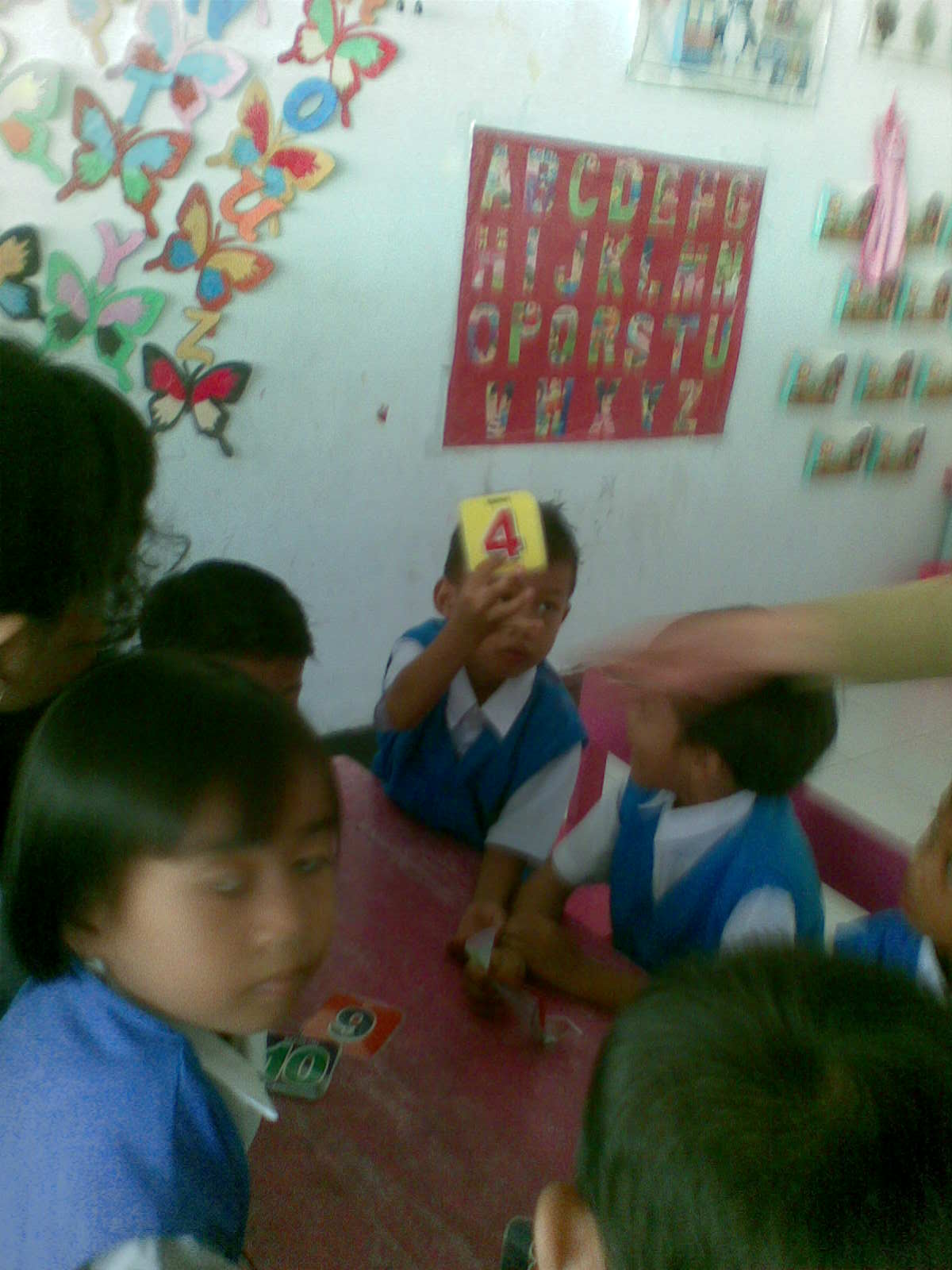 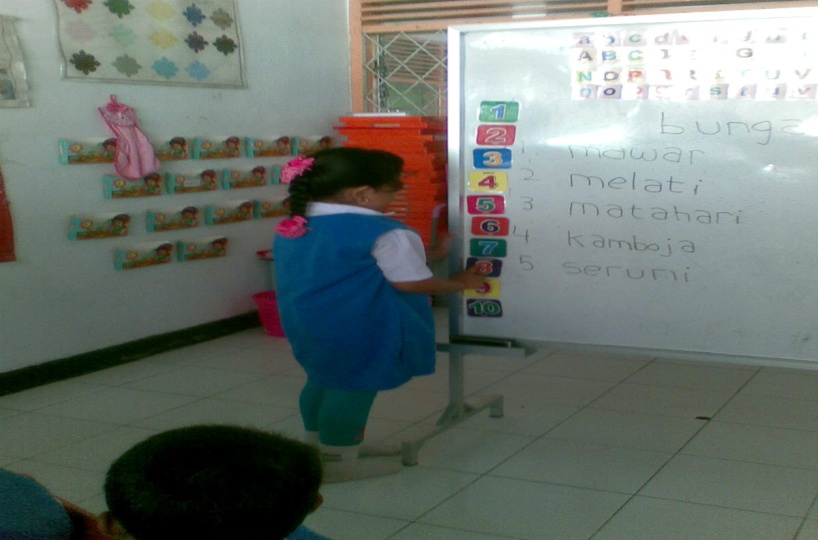 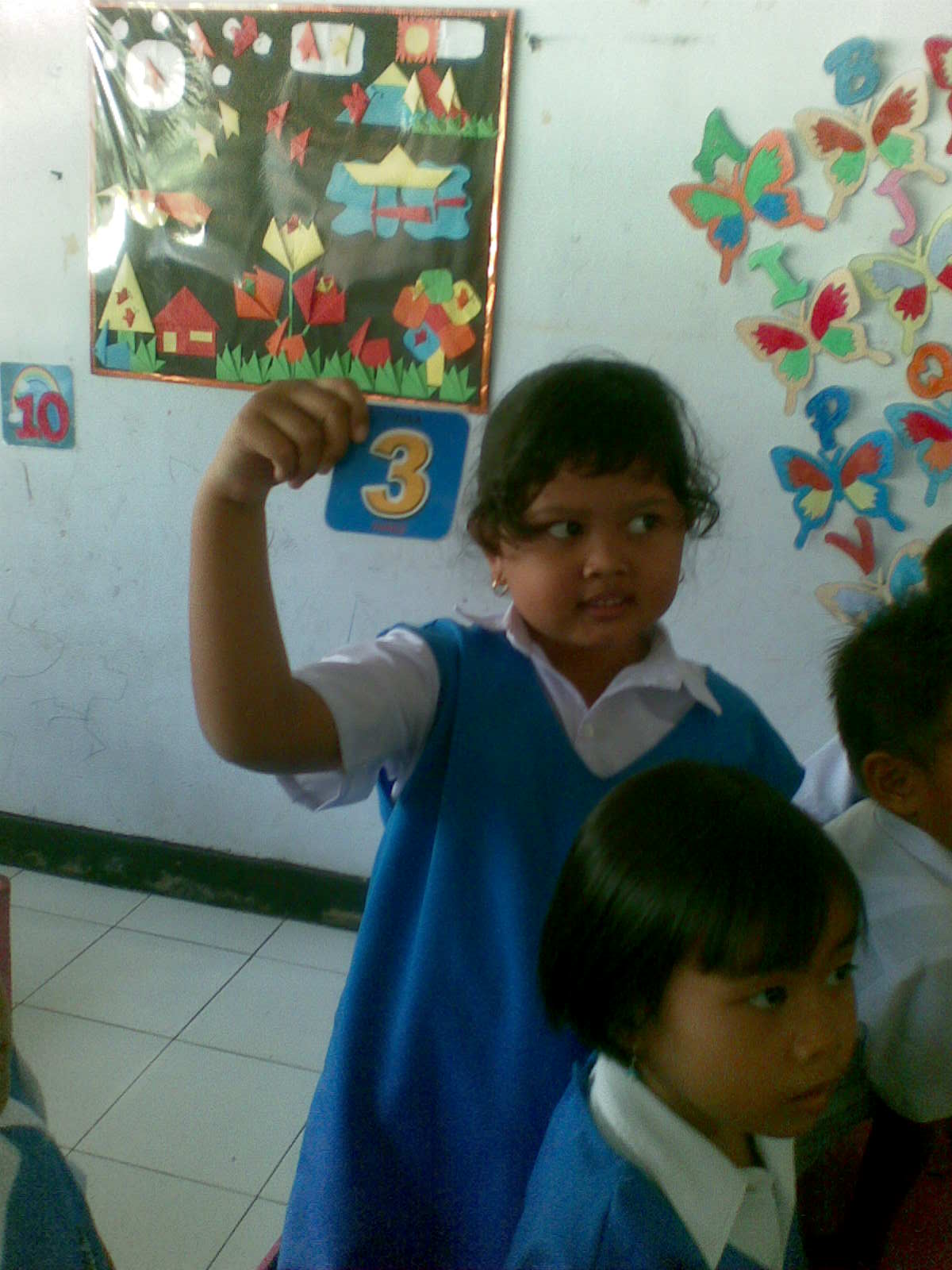 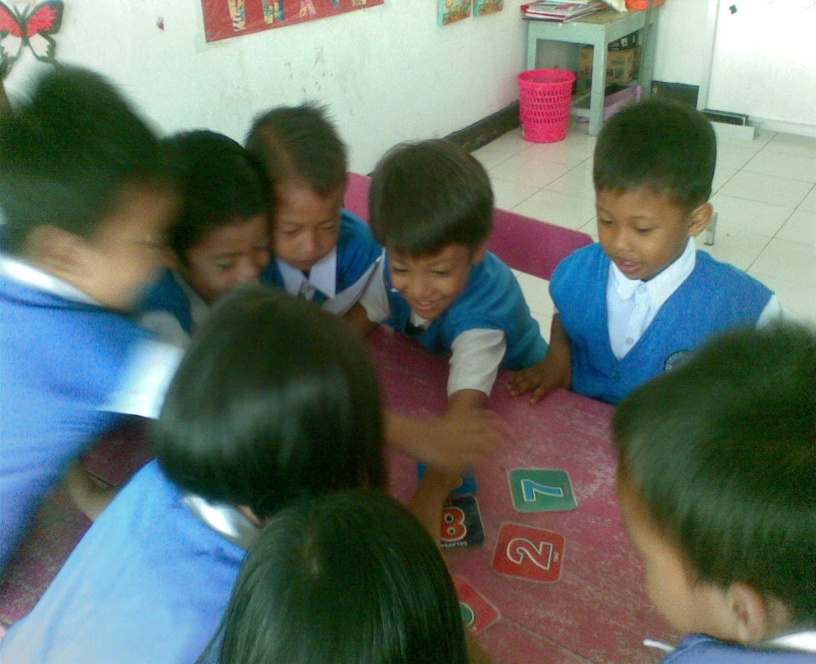 